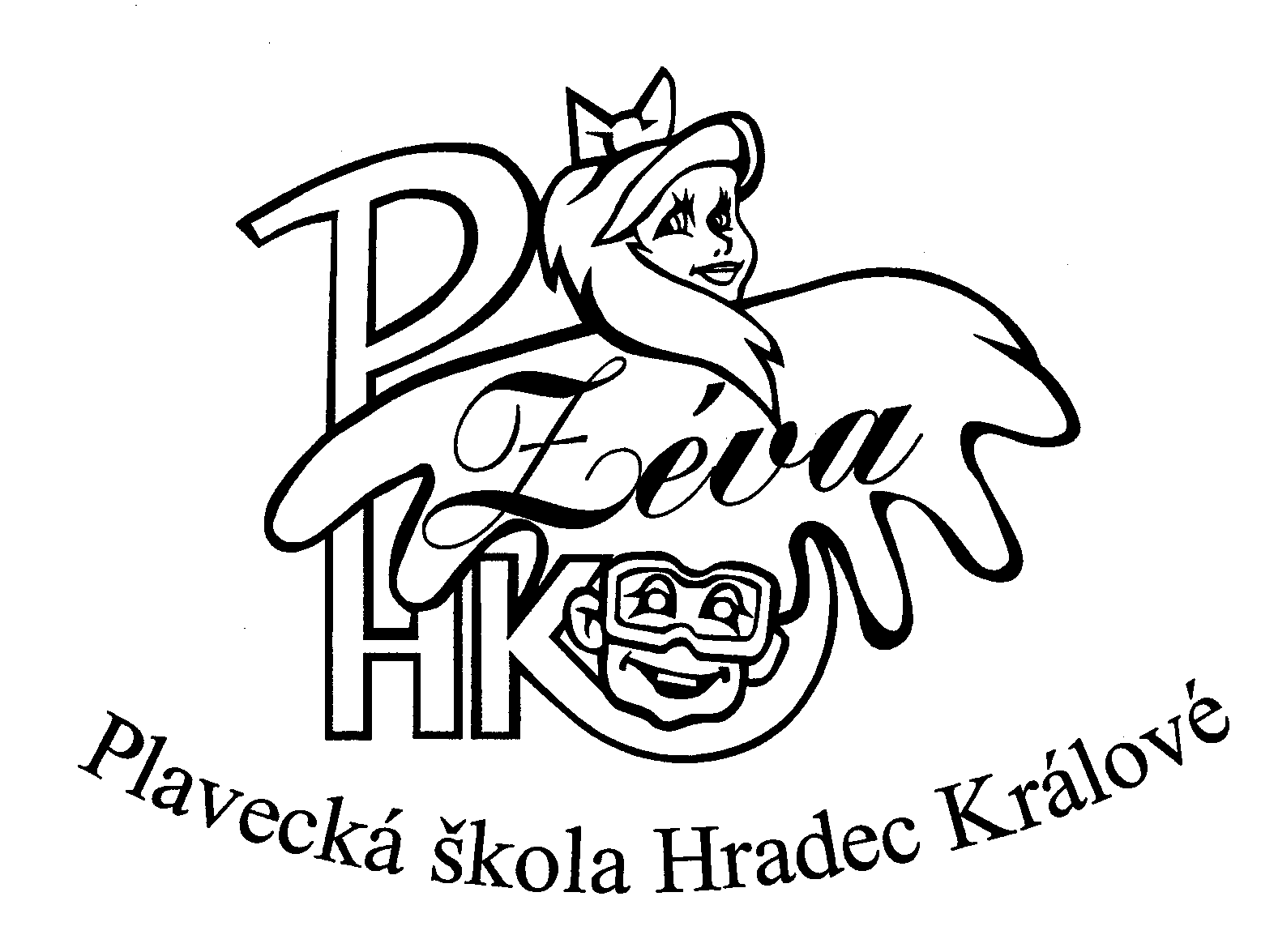 	Základním a mateřským školám	zařazeným do plavecké výuky	II. cyklu ve školním roce 2016/2017	(k rukám zástupce ředitele pro I. stupeň)VÁŠ DOPIS / ZE DNE	NAŠE ZNAČKA	VYŘIZUJE LINKA	HRADEC KRÁLOVÉ	Č.j. PSZEVAHK	Mgr. Jiří Pašta 603 912 223	8.11.2016				 2016/234Věc: Pokyny pro doprovázející učiteleZasíláme Vám tiskopisy: „Rozvrh ZŠ v PŠ Zéva, HK“, „Kalendář plavecké výuky PŠ Zéva na škol. r. 2016/2017“, „Záznamový list třídy“, „Informace o plavecké výuce pro rodiče žáků ZŠ“, „Pokyny 
pro doprovázející učitele”, „Kalkulace cen 2016/2017“ platná od 1. 9. 2016, „Lázeňský řád“. Prosíme o jejich řádné a čitelné vyplnění. Záznamové listy prosíme vyplnit čitelně hůlkovým písmem včetně celých křestních jmen a rodných čísel. Žáky ze tříd, u kterých plaveckou výuku hradí rodiče, zapište na samostatný Záznamový list. Na zadní straně doplňte tabulku „Vyúčtování“ – cena viz „Kalkulace cen“. Tyto tiskopisy odevzdají doprovázející učitelé ZŠ instruktorům PŠ Zéva, HK 
v zahajovací lekci. Nezapisujte do záznamových listů žáky, kde je sporná jejich účast. V případě pozdějšího nástupu budou noví žáci dopsáni a dofakturováni po ukončení plavecké výuky.Pro rodiče žáků jsou určeny: „Informace o plavecké výuce pro rodiče žáků ZŠ“, které si ponechávají. Plavecké škole se od rodičů nic nevrací.Doprovázející učitelé ZŠ (MŠ) jsou povinni mít u sebe kontakty na rodiče žáků včetně zdravotní pojišťovny pro případ úrazu v plavecké výuce.Dle „Smlouvy o provedení plavecké výuky“ PŠ Zéva HK nepřevádí chlapce šatnami a sprchami! Toto si zajišťují doprovázející učitelé žáků ZŠ sami! Prosíme tedy o důkladné seznámení s „Pokyny pro doprovázející učitele ZŠ „ – bod II. Organizace lekcí výuky plavání).Hrazení nákladů na plaveckou výuku (mzdy instruktorů, povinné odvody, pomůcky a ostatní náklady zřizovatele PŠ Zéva, HK) dle přiložené „Kalkulace cen výuky plavání“ bude provedeno fakturami, vystavenými po první lekci, dle počtu zapsaných žáků v záznamovém listě v zahajovací lekci. Náklady na dopravu žáků na výuku a zpět hradí rodiče.Lekce s návštěvou AQC není zahrnuta do nákladů na plaveckou výuku a bude se fakturovat samostatně.Žádáme o potvrzení a vrácení jednoho výtisku „Smlouvy o provedení plavecké výuky“ zpět na adresu Plavecké školy Zéva, HK pokud jste tak již neučinili dříve.Mgr. Jiří PaštaPŠ Zéva, HKPřílohy:											 Rozvrh ZŠ v PŠ Zéva, HK na 2016/2017Kalendář plavecké výuky PŠ Zéva na škol. r. 2016/2017Záznamový list třídyInformace o plavecké výuce pro rodiče žáků základních školPokyny a výpisy pro doprovázející učitele ZŠKalkulace cen 2016/2017Lázeňský řád Zéva,Hradec Králové,Eliščino nábř. 842500 03 Hradec Králové 603 412 008e-mailplavecka.skola@zeva.czIČO: 674 40 576Bankovní spojení: Komerční banka Hradec Králové, č.ú. 27 – 0307790297/0100 Bankovní spojení: Komerční banka Hradec Králové, č.ú. 27 – 0307790297/0100 Bankovní spojení: Komerční banka Hradec Králové, č.ú. 27 – 0307790297/0100 Bankovní spojení: Komerční banka Hradec Králové, č.ú. 27 – 0307790297/0100 